Homework Solutions #5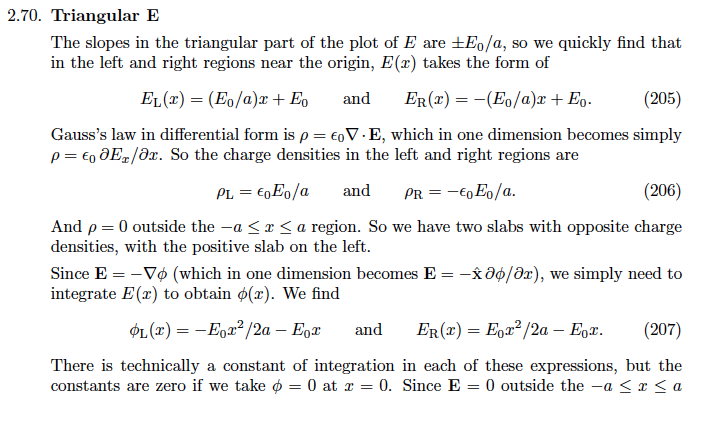 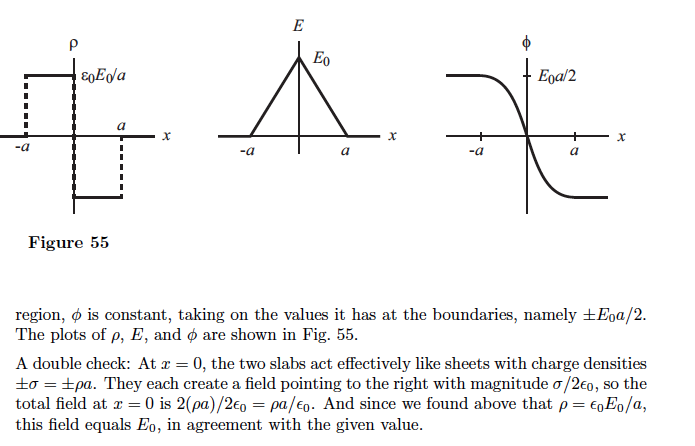 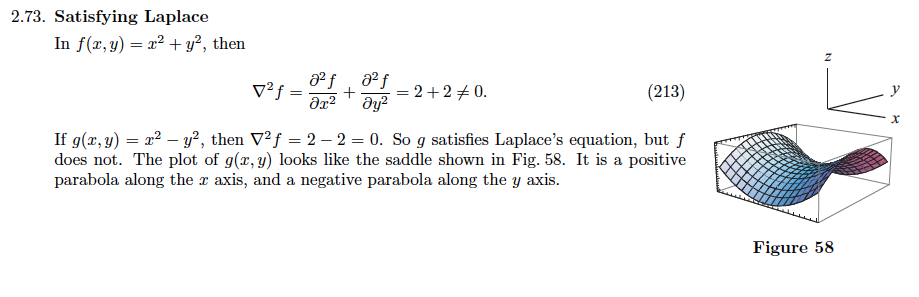 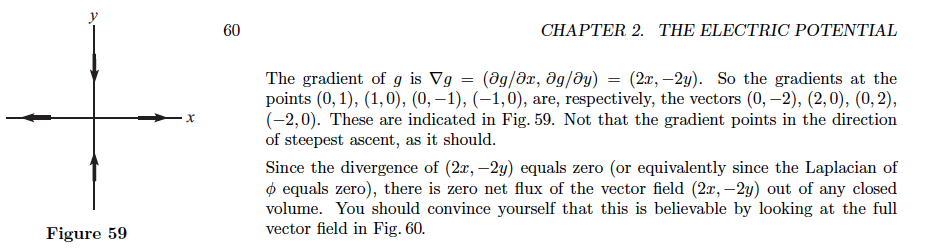 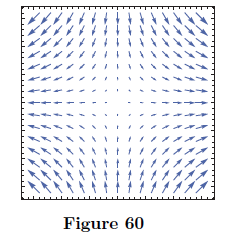 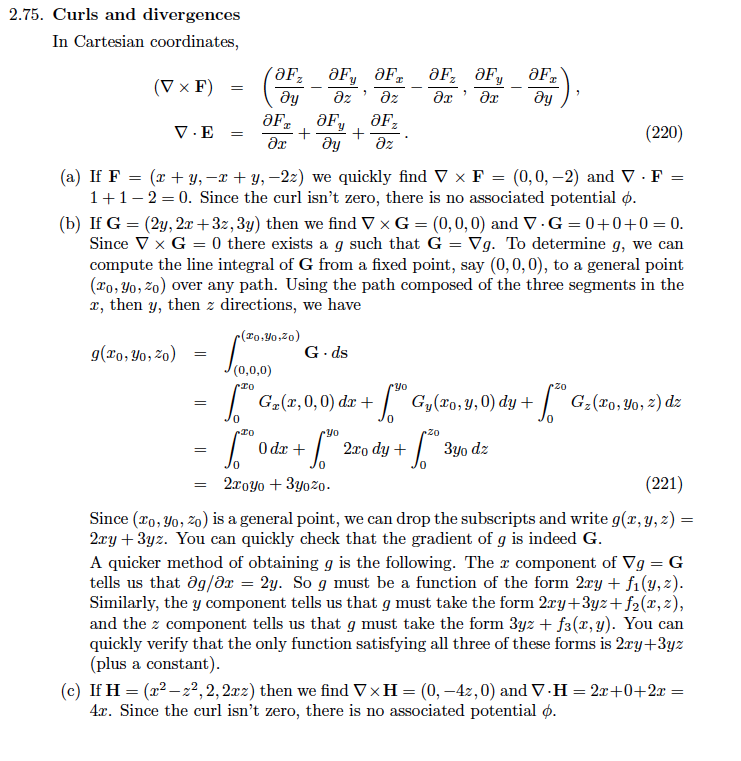 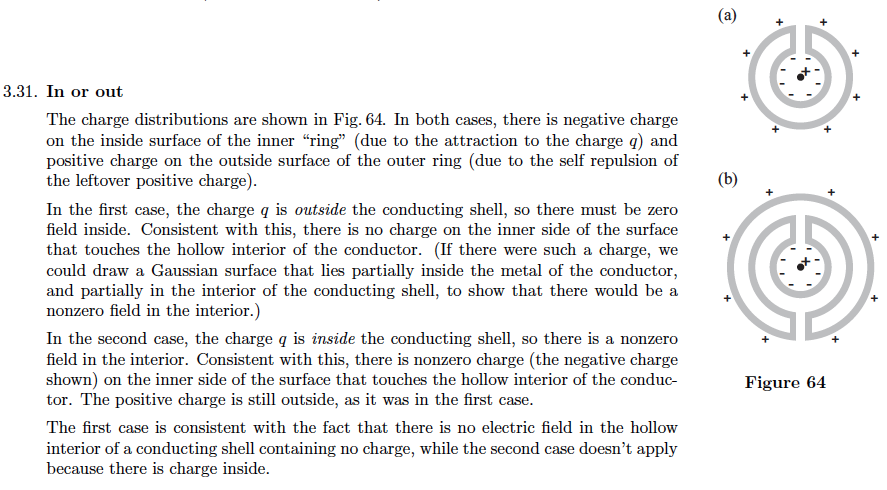 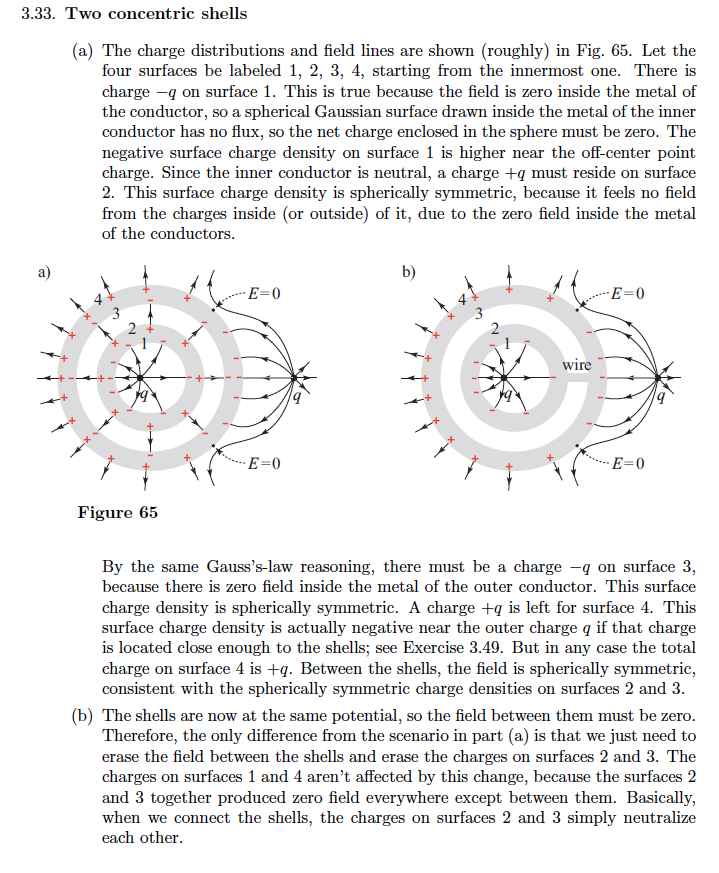 